Управление образования администрации Прохоровского районаПРИКАЗ«03» февраля 2017 года					     	         №85О проведении  районного семинара	В соответствии с планом работы управления образования, в целях повышения компетенции и профессионального уровня педагогов                    приказываю:1. Провести 08 февраля 2017 года районный семинар для руководителей образовательных организаций, реализующих программы дошкольного образования, по теме «Духовно-нравственное здоровье дошкольников – важнейшая составляющая образовательного процесса ДОО». 2. Определить местом проведения районного семинара МБДОУ «Детский сад общеразвивающего вида №2 «Родничок» п. Прохоровка Прохоровского района Белгородской области.3. Утвердить план работы районного семинара для руководителей образовательных учреждений, реализующих программы дошкольного образования (приложение).3. Заведующей МБДОУ «Детский сад общеразвивающего вида №2 «Родничок» Герасимовой Л.Н. создать необходимые условия для проведения  районного семинара.4. Контроль за исполнением приказа возложить на главного специалиста управления образования Пучкову О.А.Начальник управления образования	                                  Т.И. БулгаковаПриложениеПлан работы районного семинара для руководителей образовательных учреждений, реализующих программы дошкольного образования, (по плану стажировочной площадки)Дата проведения: 08.02.2017 г.Место проведения: МБДОУ «Детский сад общеразвивающего 						вида №2 «Родничок» п. Прохоровка						Время проведения: 9.00-12.00Управление образования администрации Прохоровского районаПРИКАЗ«03» февраля 2017 года					     	         №86О проведении  районного семинара	В соответствии с планом работы управления образования, в целях повышения компетенции и профессионального уровня педагогов                    приказываю:1. Провести 15 февраля 2017 года районный семинар для педагогических работников образовательных организаций, реализующих программы дошкольного образования, по теме «Профессиональная компетентность педагога – как фактор успешной реализации ФГОС ДО в дошкольной образовательной организации». 2. Определить местом проведения районного семинара МБДОУ «Детский сад общеразвивающего вида №1 «Ромашка» п. Прохоровка Прохоровского района Белгородской области.3. Утвердить план работы районного семинара для педагогических работников образовательных учреждений, реализующих программы дошкольного образования (приложение).3. Заведующей МБДОУ «Детский сад общеразвивающего вида №1 «Ромашка» Ляховой С.А. создать необходимые условия для проведения  районного семинара.4. Контроль за исполнением приказа возложить на главного специалиста управления образования Пучкову О.А.Начальник управления образования	           Т.И. Булгакова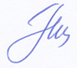 ПриложениеПлан работы районного семинара для педагогических работников образовательных учреждений, реализующих программы дошкольного образования, (по плану стажировочной площадки)Дата проведения: 15.02.2017 г.Место проведения: МБДОУ «Детский сад общеразвивающего вида №1 «Ромашка» п. ПрохоровкаУправление образования администрации Прохоровского районаПРИКАЗ«27» февраля 2017 года					     	         №151О проведении  районного семинара	В соответствии с планом работы управления образования, в целях повышения компетенции и профессионального уровня педагогов                    приказываю:1. Провести 02 марта 2017 года районный семинар для руководителей образовательных организаций, реализующих программы дошкольного образования, по теме «Обучение детей игре в шахматы как средство развития интеллектуальных и личностных качеств дошкольников». 2. Определить местом проведения районного семинара МБДОУ «Детский сад «Улыбка» с. Масловка Прохоровского района Белгородской области.3. Утвердить план работы районного семинара для руководителей образовательных учреждений, реализующих программы дошкольного образования (приложение).3. Заведующей МБДОУ «Детский сад «Улыбка» с. Масловка Т.А. Агафоновой создать необходимые условия для проведения  районного семинара.4. Контроль за исполнением приказа возложить на главного специалиста управления образования Пучкову О.А.Начальник управления образования	                                  Т.И. БулгаковаПриложение к приказу управления образования №151 от 27.02.2017 г.План работы районного семинара для руководителей образовательных учреждений, реализующих программы дошкольного образования Дата проведения: 02.03.2017 г.Место проведения: МБДОУ «Детский сад «Улыбка» с. МасловкаУправление образования администрации Прохоровского районаПРИКАЗ«20» марта 2017 года					           	         №219О проведении  районного семинара	В соответствии с планом работы управления образования, в целях повышения компетенции и профессионального уровня педагогов                    приказываю:1. Провести  22 и 30 марта 2017 года районный семинар для педагогических работников образовательных организаций по теме «Преемственность в реализации ФГОС дошкольного образования и начального общего образования». 2. Определить местом проведения районного семинара МБДОУ «Детский сад общеразвивающего вида №1 «Ромашка», МБДОУ «Детский сад общеразвивающего вида №2 «Родничок», МБДОУ «Детский сад №3 «Ивушка», МАДОУ детский сад №4 «Берёзка», МБОУ «Прохоровская гимназия» п. Прохоровка Прохоровского района Белгородской области.3. Утвердить план работы районного семинара для педагогических работников образовательных учреждений (приложение).3. Руководителям  МБДОУ «Детский сад общеразвивающего вида №1 «Ромашка» (Ляхова С.А.), МБДОУ «Детский сад общеразвивающего вида №2 «Родничок» (Герасимова Л.Н.), МБДОУ «Детский сад №3 «Ивушка» (Тюпина В.И.), МАДОУ детский сад №4 «Берёзка» (Булгакова Н.А.), МБОУ «Прохоровская гимназия» (Пономарёва О.А.)  п. Прохоровка Прохоровского района Белгородской области создать необходимые условия для проведения  районного семинара.4. Контроль за исполнением приказа возложить на главного специалиста управления образования Пучкову О.А.Начальник управления образования	                                  Т.И. БулгаковаПриложение к приказу управления образования №219 от 20.03.17 г.План работы районного семинара для педагогических работников образовательных учреждений по теме «Преемственность в реализации ФГОС дошкольного образования и начального общего образования»      Дата, место проведения:                                                 22.03.2017 г. – МБОУ «Прохоровская гимназия»30.03.2017 г. - МБДОУ «Детский сад №1      «Ромашка», «Детский сад №2 «Родничок»,      «Детский сад №3 «Ивушка», МАДОУ детский сад №4 Управление образования администрации Прохоровского районаПРИКАЗ«03» мая 2017 года			           		                    №388О проведении районного семинара	В соответствии с планом работы управления образования, в целях повышения профессионального уровня педагогов приказываю:	1. Провести 16 мая  2017 года заседание районный семинар для руководителей образовательных учреждений, реализующих программы дошкольного образования, по теме «Реализация парциальных программ по Белгородоведению как средство патриотического воспитания дошкольников». 	2. Определить местом проведения районного семинара МБДОУ «Детский сад «Дюймовочка» с. Береговое Прохоровского района Белгородской области.	3. Утвердить план работы районного семинара для руководителей образовательных учреждений, реализующих программы дошкольного образования (приложение). 	4. Заведующему  МБДОУ «Детский сад «Дюймовочка» с. Береговое Прохоровского района Белгородской области Ермаковой О.П. создать необходимые условия для проведения заседания районного методического объединения.	5. Директору МБОУ «Береговская СОШ» Прохоровского района Балашову С.В. 16 мая 2017 г. предоставить транспорт к автовокзалу (9 ч. 00 мин.) для подвоза руководителей в с. Береговое и обратно.	6. Контроль за исполнением приказа возложить на главного специалиста управления образования Пучкову О.А.Начальник управления образования                                 Т.И. Булгакова				   	                          	Приложение к приказу управления образования №388 от 03.05.17 г.Планпроведения районного семинарадля руководителей образовательных учреждений, реализующих программы дошкольного образования					         		Дата проведения: 16.05.2017 г.                                                        			Место проведения:                                                			МБДОУ «Детский сад «Дюймовочка»                                                			с. Береговое Прохоровского района						Время проведения: 09.30-12.00                                               			Отъезд от автовокзала в 09.00Управление образования администрации Прохоровского районаПРИКАЗ«29» мая 2017 года			           		                    №468О проведении районного семинара-совещания	В соответствии с муниципальным проектом «Создание условий для формирования у учащихся и дошкольников навыков безопасного дорожного поведения через работу с семьёй», в целях повышения профессионального уровня педагогов приказываю:	1. Провести 07 июня  2017 года районный семинар-совещание для руководителей образовательных учреждений по теме «Организация работы по профилактике детского дорожно-транспортного травматизма в образовательных организациях Прохоровского района». 	2. Определить местом проведения районного семинара актовый зал МБОУ «Прохоровская гимназия» Прохоровского района Белгородской области.	3. Утвердить план работы районного семинара-совещания для руководителей образовательных учреждений (приложение). 	4. Директору МБОУ «Прохоровская гимназия» (Пономарёвой О.А.) создать необходимые условия для проведения районного семинара-совещания.	5. Контроль за исполнением приказа возложить на главного специалиста управления образования Пучкову О.А.Первый заместитель начальника управления образования                             Н.Н. РашинаПриложение к приказу управления образования №468 от 29.05.17 г.Планпроведения районного семинара-совещаниядля руководителей образовательных учреждений по теме «Организация работы по профилактике детского дорожно-транспортного травматизма в образовательных организациях Прохоровского района»					         		Дата проведения: 07.06.2017 г.                                                        			Место проведения:                                                			Актовый залМБОУ «Прохоровская гимназия»						Время проведения: 10.00-12.00Управление образования администрации Прохоровского районаПРИКАЗ«20» сентября 2017 года			           		         №693О проведении районного семинара	В соответствии с планом работы управления образования, в целях повышения профессионального уровня педагогов приказываю:	1. Провести 22 сентября  2017 года районный семинар для руководителей образовательных учреждений, реализующих программы дошкольного образования, по теме «Создание кадетских групп в ДОУ, как средство нравственно-патриотического воспитания детей дошкольного возраста». 	2. Определить местом проведения районного семинара МБОУ «Прелестненская СОШ» Прохоровского района Белгородской области.	3. Утвердить план работы районного семинара для руководителей образовательных учреждений, реализующих программы дошкольного образования (приложение).	4. Директору  МБОУ «Прелестненская СОШ» Прохоровского района Белгородской области В.Ю. Бузанакову: 	4.1. Создать необходимые условия для проведения районного семинара.	4.2. Предоставить 22 сентября 2017 г. к автовокзалу (9 ч. 00 мин.) транспорт для подвоза руководителей в с. Прелестное и обратно.	5. Контроль за исполнением приказа возложить на главного специалиста управления образования Пучкову О.А.И.о. начальникауправления образования                                                 Н.Н. Рашина				   	                          	Приложение к приказу управления образования №693 от 20.09.17 г.Планпроведения районного семинарадля руководителей образовательных учреждений, реализующих программы дошкольного образования					         		Дата проведения: 22.09.2017 г.                                                        			Место проведения:                                                			МБОУ «Прелестненская сош»                                                			Прохоровского района						Время проведения: 09.30-12.00                                               			Отъезд от автовокзала в 09.00Управление образования администрации Прохоровского районаПРИКАЗ«26» октября 2017 года					     	         №819О проведении  районного семинара	В соответствии с планом работы управления образования, в целях повышения компетенции и профессионального уровня педагогов                    приказываю:1. Провести 31 октября 2017 года районный практико-ориентированный семинар для воспитателей образовательных организаций, реализующих программы дошкольного образования, по теме «Обучение дошкольников на занятиях по программе кадетского образования через создание проблемных ситуаций». 2. Определить местом проведения районного семинара МБДОУ «Детский сад №3 «Ивушка» п. Прохоровка Прохоровского района Белгородской области.3. Утвердить план работы районного семинара для воспитателей дошкольных образовательных учреждений (приложение).3. Заведующей МБДОУ «Детский сад №3 «Ивушка» Тюпиной В.И. создать необходимые условия для проведения  районного семинара.4. Контроль за исполнением приказа возложить на главного специалиста управления образования Пучкову О.А.Начальник отдела ресурсного обеспечения управления образования                                  А.А. КозловПриложение к приказу управления образования №819 от 26.10.2017 г.План работы районного практико-ориентированного семинара для воспитателей образовательных учреждений, реализующих программы дошкольного образования Дата проведения: 31.10.2017 г.Место проведения: МБДОУ «Детский сад №3 «Ивушка» 						Время проведения: 9.00-12.00№ п/пМероприятия Ответственные Духовно-нравственное здоровье дошкольников – важнейшая составляющая образовательного процесса ДОО.08.02.2017Герасимова Л.Н., заведующий ДОУ №2,Пучкова О.А., гл. специалист управления образования1.Духовно-нравственное здоровье дошкольников в современных условиях повышения качества образования.докладАверкиева И.И., воспитатель ДОУ №22.Формирование духовно-нравственного здоровья детей дошкольного возраста  на основе культурно-исторических традиций родного края.выступлениеКарачевцева Е.В., воспитатель ДОУ №23.Духовно-нравственный компонент здоровья дошкольников в различных видах деятельности.выступлениеКушкина Л.Н., воспитатель ДОУ №24.Занятие физической культурой «В здоровом теле – здоровый дух!»открытый просмотр НОДПодбельцева Е.И., инструктор по физической культуре5.Мастер-класс «Духовно-нравственное воспитание дошкольников посредством использования здоровьесберегающих технологий»мастер-классШаповалова М.Н., воспитатель ДОУ №26.Обмен мнениями по заданной проблеме.№ п/пМероприятия Ответственные Профессиональная компетентность педагога – как фактор успешной реализации ФГОС ДО в дошкольной образовательной организации15.02.2017Время проведения: 9.00-12.00Ляхова С.А., заведующий ДОУ №1,Пучкова О.А., гл. специалист управления образования1.Реализация принципа индивидуализации при построении предметно-пространственной среды как показатель профессиональной компетентности воспитателя ДОО в условиях реализации ФГОС ДОдокладПерепёлкина Н.Н., ст. воспитатель ДОУ №12.Особенности совместной коррекционно-развивающей работы воспитателя и учителя-логопеда в группах компенсирующей направленностиПрезентация из опыта работыГерасимова И.Г., учитель-логопед ДОУ №13.Развитие инициативности старших дошкольников на основе партнерских отношений всех участников образовательного процессаВыступление из опыта работыТереховская Л.Ю., воспитатель ДОУ №14.Использование нетрадиционных здоровьесберегающих технологий в системе работы с дошкольниками Мастер-классИзотова М.Н., воспитатель ДОУ №15.Обмен мнениями по заданной проблеме.№ п/пМероприятия Ответственные Обучение детей игре в шахматы как средство развития интеллектуальных и личностных качеств дошкольников02.03.2017Время проведения: 9.30-11.30Т.А. Агафонова,Пучкова О.А., гл. специалист управления образования1.Реализация рабочей программы «Обучение игре шахматам» для детей старшей группы на основе методического пособия Сухина И.Г. «Шахматы, первый год, или Там клетки черно-белые чудес и тайн полны»Презентация из опыта работыТ.А. Агафонова, заведующий МБДОУ «Детский сад «Улыбка» с. Масловка2.Обучение детей игре в шахматы как средство развития интеллектуальных и личностных качеств дошкольниковдокладТ.А. Агафонова, заведующий МБДОУ «Детский сад «Улыбка» с. Масловка3.Программно-методическое обеспечение обучения детей дошкольного возраста  игре в шахматывыступлениеПодбельцева Е.И., воспитатель МБДОУ №2 «Родничок» п. Прохоровка4.«Путешествие в страну шахмат» в рамках  проекта: «Королевство шахмат» с детьми старшей и подготовительной  к  школе  подгруппыНОД в старшей, подготовительной подгруппеТ.А. Агафонова, заведующий МБДОУ «Детский сад «Улыбка» с. Масловка5.Обмен мнениями по заданной проблеме.№ п/пМероприятия Ответственные «Преемственность в реализации ФГОС дошкольного образования и начального общего образования»22.03.2017 г.30.03.2017 г.8.358.55Встреча участников семинара, регистрация, 1 корпус22 марта 2017 года (практическая часть)МБОУ «Прохоровская гимназия»Коробейникова М.А.9.009.40«Речевая ситуация: описание своего характера и поступков. Слова, отвечающие на вопросы Кто? Что? Что делать?»1 б – русский язык (301 ауд.)Чеботарёва Е.А., учитель начальных классов МБОУ «Прохоровская гимназия» 9.009.40«Прибавление числа 6»1 в – математика (306 ауд.)Дахова Л.М.,  учитель начальных классов МБОУ «Прохоровская гимназия»10.0010.40И.Пивоварова  «Вежливый ослик»,  Я.Аким «Моя родня»1 б – литературное чтение(304 ауд.)Шеховцова С.А., учитель начальных классов МБОУ «Прохоровская гимназия»10.0010.40«В лес по ягоды пойдём»1 а – окружающий мир(303 ауд.)Рябикова Н.Н., учитель начальных классов МБОУ «Прохоровская гимназия»10.0010.40«Почему радуга разноцветная»1 д – окружающий мир(307 ауд.)Варавина И. А., учитель начальных классов МБОУ «Прохоровская гимназия»8.358.55Встреча участников семинара, регистрация, 1 корпус30 марта 2017 года (практическая часть)Детский сад №1, детский сад №2, детский сад №3, детский сад №49.3010.00Интегрированная образовательная деятельность «Пасха в гости к нам пришла» Интеграция образовательных  областей «Познание» и «Художественное творчество», старшая разновозрастная подгруппаНемцева Н.Н., воспитатель по ИЗО деятельности МАДОУ №49.3010.00Интегрированная образовательная деятельность «Край любимый, край родной,Мой поселок дорогой!»интеграция образовательных областей: «Познавательное развитие», «Речевое развитие», «Художественно- эстетическое развитие», «Социально-коммуникативное развитие», подготовительная группаВоспитатель МБДОУ «Детский сад №2» Головчанская Н.И., педагог дополнительного образования Погорелова А.В.10.1010.40«Навстречу комплексу ГТО»Физкультурное занятие в старшей группеИнструктор по физической культуре МБДОУ «Детский сад №2»  Подбельцева Е.И.9.3010.00«Весёлая математика»Интеграция образовательных  областей «Познание» и «Социально-коммуникативное развитие», подготовительная подгруппа Воспитатель МБДОУ «Детский сад №3» Климова Ю.О.10.1010.40«Путешествие на корабле на остров «Знаний»Интегрированное занятие по речевому развитию в подготовительной группеВоспитатель МБДОУ «Детский сад №3» Цыганок Е.О.9.3010.00«Путешествие в страну знаний»Интегрированное занятие в подготовительной группе «а»Воспитатель МБДОУ «Детский сад №1 «Ромашка» Булгакова Т.И.10.1010.40«Морское путешествие»Итоговое интегрированное занятие в подготовительной группе «б»Воспитатель МБДОУ «Детский сад №1 «Ромашка» Изотова М.Н.Теоретическая часть30.03.17 г.МБДОУ «Детский сад №2 «Родничок» п. Прохоровка11.1511.25«Выравнивание стартовых возможностей дошкольников в системе требований ФГОС ДО как основа успешности учебной деятельности»Выступление из опыта работыВоспитатель МБДОУ «Детский сад №2 «Родничок» Головчанская Н.И.11.2511.35«Преемственность детского сада и начальной школы в контексте ФГОС ДО»Выступление из опыта работыСтарший воспитатель МБДОУ «Детский сад №1 «Ромашка» Перепёлкина Н.Н.11.3511.45«В чем заключается готовность ребенка к школе?»  Выступление из опыта работыПсихолог МБОУ «Прохоровская гимназия» Семёнова И.П.11.4511.55«Советы учителя-логопеда при подготовке детей к обучению в  1-ом классе» Выступление из опыта работыЛогопед МБОУ «Прохоровская гимназия» Плотникова И.В.11.5512.10«Преемственность между детским садом и школой в контексте с ФГОС НОО» Выступление из опыта работыЗам.директора МБОУ «Прохоровская гимназия» Коробейникова М.А.Подведение итогов семинараПучкова О.А., главный специалист управления образования №п/пТема заседанияДата/формапроведенияОтветственный1.1.1.1.2.1.3.1.4.1.5.1.6.Реализация парциальных программ по Белгородоведению как средство патриотического воспитания дошкольниковПостроение образовательного процесса по патриотическому воспитанию в ДОУ с учѐтом реализации ФГОС дошкольного образования.Основные направления региональной образовательной политики в контексте модернизации дошкольного образования.Реализация парциальной программы Н.Д. Епанченцевой «Белгородо-ведение». Просмотр интегрированной НОД «Путешествие «Село моё родное – село Береговое»Просмотр интегрированной НОД «Виртуальное путешествие по родному краю»Просмотр предметно-развивающей среды по данному направлению 16.05.2017 г.ДокладДокладВыступление из опыта работыоткрытый просмотрНОД в средней гр.открытый просмотрНОД в старшей гр.Экскурсия по учреждениюЕрмакова О.П. - заведующий МБДОУ «Дюймовочка»Герасимова Л.Н., Заведующий МБДОУ №2 «Родничок»Агафонова Т.А., заведующий МБДОУ «Улыбка»с.МасловкаЕрмакова О.П. - заведующий МБДОУ «Дюймовочка» Сергеева Е.Н., воспитатель МБДОУ «Дюймовочка»Горяинова И.А., воспитатель МБДОУ «Дюймовочка»Ермакова О.П. - заведующий МБДОУ «Дюймовочка»№п/пТема заседанияДата/формапроведенияОтветственный1.1.1.1.2.1.3.1.4.1.5.1.6.Организация работы по профилактике детского дорожно-транспортного травматизма в образовательных организациях Прохоровского района Профилактика детского дорожно-транспортного травматизмаМеры предупреждения Госавтоинспекции для предотвращения ДТП с участием несовершеннолетних Организация работы по профилактике безопасности несовершеннолетних в общеобразовательных учреждениях Опыт работы управления образования администрации Прохоровского района по профилактике детского дорожно-транспортного травматизмаПрофилактика детского дорожно-транспортного в малокомплектном детском саду Создание условий для формирования у учащихся и дошкольников навыков безопасного дорожного поведения через работу с семьёй07.06.2017 г.ДокладДокладДокладВыступление из опыта работыВыступление из опыта работыВыступление из опыта работыСтарченко Сергей Васильевич, начальник отдела по противодействию коррупции и административной практикеЛитовченко Александр Владимирович, старший государственный инспектор технического надзораИванов Сергей Михайлович, начальник отдела участковых уполномоченных полиции по делам несовершеннолетних МВД России по Прохоровскому районуПучкова Ольга Алексеевна, главный специалист управления образования Захарко Марина Алексеевна, заведующий МБДОУ «Детский сад «Малыш» с. ВязовоеЛавриненко Галина Анатольевна, директор МБОУ «Радьковская СОШ» ВремяСодержание деятельностиОтветственные 9.30.-10.00.     Регистрация участников семинара. Открытие семинара и знакомство с программой его проведения.О.А. Пучкова, главный специалист управления образования10.00.-10.30.Знакомство с опытом работы УМЦ «России верные сыны» на базе МБОУ «Прелестненская СОШ»В.Ю. Бузанаков директор МБОУ «Прелестненская СОШ»Практическая часть семинараПрактическая часть семинараПрактическая часть семинара10.30 - 10.40Реализация муниципального проекта «Организация кадетского движения на базе дошкольных образов-х учреждений Прохоровского района»О.А. Пучкова, главный специалист управления образования10.40 - 11.00«С чего начать?» Алгоритм действий по созданию кадетских групп в ДОУВ.Ю. Бузанаков директор МБОУ «Прелестненская СОШ»11.00 - 11.10Обзор методической  литературы Заведующая библиотекой  «Прелестненская СОШ» Л.А. Руденко11.10 - 11.20«Автономия»Мастер класс по организации обучения  воспитанников действиям в ЧС.Учитель биологии и химии, медсестра ГО, Р.Ю. Попыловская11.20 - 11.30«Гармония». Мастер класс «Использование артпедагогики в работе с воспитанниками кадетских групп ДОУ»Зам. директора «Прелестненская СОШ»      Г.В. Бузанакова 11.30 - 11.40«Краевед».Мастер класс «Использование музейной педагогики в процессе гражданско-патриотического воспитания»Учитель истории и обществознания; руководитель школьного музея Т.А. Крупская 11.40 - 11.50«ТХОМ».Мастер класс «Развитие интереса к народным традициям и промыслам»Учитель музыки, технологии и ИЗО Т.Э. Апанасова  11.50 - 12.00«Строевая подготовка» Педагогическая консультация «Строевая подготовка как средство формирования у дошкольника аккуратности, внимательности и дисциплины».Руководитель УМЦ «России верные сыны» В.Ю. Бузанаков12.00 – 12.10Круглый стол «Традиции и инновации в системе патриотического воспитания детей дошкольного возраста».В.Ю. Бузанаков директор МБОУ «Прелестненская СОШ», руководители образовательных учреждений12.10 – 12.20Подведение итогов работы. Рефлексия.О.А. Пучкова главный специалист управления образования12.20Отъезд участников семинара№ п/пМероприятия Ответственные Обучение дошкольников на занятиях по программе кадетского образования через создание проблемных ситуаций31.10.2017Тюпина В.И., заведующий МБДОУ №3 «Ивушка»Цель: привитие дошкольникам нравственно-патриотических и гражданских чувств  в условиях кадетской группы.Теоретическая часть:1.Гражданско-патриотическое воспитание дошкольников в условиях кадетской группыВыступление из опыта работыТюпина В.И., заведующий МБДОУ №3 «Ивушка»2.Обзор методической литературы по проекту «Дошкольник Белогорья»Доклад Юдина Л.С., ст.воспитатель МБДОУ №3 «Ивушка» 3.Занятие по строевой подготовке. Формы и методика проведения.Мастер-классРахимова С.И., ст.воспитатель МБДОУ «Детский сад «Сказка» с.Беленихино4.Обучение кадетов-дошкольников через создание проблемных ситуацийПедагогическая консультацияБузанаков В.Ю., руководитель УМЦ «России верные сыны»5.«Формирование общей культуры личности детей дошкольного возраста в процессе приобщения к музыкальному искусству»Выступление из опыта работыМалькина Т.Н., музыкальный руководитель ДОУ №3Практическая часть:6.Комплексное занятие в подготовительной группе «Правила дорожного движения надо знать всем без исключения»открытый просмотр НОД в подготовительной группеАничина О.П., воспитатель Малькина Т.Н., музыкальный руководитель7.Строевая подготовка воспитанников подготовительной группыоткрытый просмотрКулабухова С.Ю., инструктор по физической культуре